คำอธิบายก่อนจัดทำแบบเสนอโครงการสถานศึกษาควรศึกษาประกาศกองทุนเพื่อความเสมอภาคทางการศึกษา เรื่อง เปิดรับข้อเสนอโครงการทุนนวัตกรรมสายอาชีพชั้นสูงสำหรับผู้เรียนที่มีความต้องการพิเศษ ปี 2565 อย่างละเอียด และยื่นแบบเสนอโครงการผ่านระบบออนไลน์ที่เว็บไซต์ https://eefinnovet-special.com/ โดยกรอกข้อมูลและส่งเอกสารตามกำหนดให้ครบถ้วน แบบเสนอโครงการทุนนวัตกรรมสายอาชีพชั้นสูง สำหรับผู้เรียนที่มีความต้องการพิเศษ ปี 2565ประกอบด้วย 3 ส่วน ได้แก่     ส่วนที่ 1 ข้อมูลทั่วไป     ส่วนที่ 2 รายละเอียดโครงการ     ส่วนที่ 3 คำรับรอง สถานศึกษาควรศึกษาเอกสาร และกรอกข้อมูลให้ครบถ้วนชัดเจนเพื่อประโยชน์ต่อการพิจารณา และตรวจสอบความถูกต้องของเอกสารก่อนการยื่นข้อเสนอโครงการผ่านระบบออนไลน์ส่วนที่ 1 ข้อมูลทั่วไปส่วนที่ 1 ข้อมูลทั่วไป1. ชื่อโครงการ “โครงการทุนนวัตกรรมสายอาชีพชั้นสูง สำหรับผู้เรียนที่มีความต้องการพิเศษ” ปี 2565 ประเภททุน 2 ปี (ปวส.) ของ (โปรดระบุชื่อสถานศึกษา) …………………………………………………………………………………………………........................………………………..……2. ข้อมูลสถานศึกษาผู้เสนอโครงการ (ในกรณีที่สถานศึกษามีเขตพื้นที่หรือวิทยาเขตหรือมีลักษณะอื่นที่คล้ายคลึงเขตพื้นที่หรือวิทยาเขต ให้เสนอโครงการในนามสถานศึกษาเท่านั้น)ชื่อสถานศึกษา…………………………………………………………………………………………………………..........................ที่ตั้ง: เลขที่ ………………………………………………..ถนน …………………………………………………………………………..ตำบล……………………………………..………………………….อำเภอ ………………………………………………………….…….จังหวัด ………………………………………………………………………………..รหัสไปรษณีย์…….……………………………….โทรศัพท์……..…………………………………………………..……………โทรสาร………………………………………..………..…Email…………………………………………………………………………………………………….……………………………………..สังกัด O สำนักงานคณะกรรมการการอาชีวศึกษา		 	O สถาบันวิทยาลัยชุมชนO กระทรวงการอุดมศึกษา วิทยาศาสตร์ วิจัยและนวัตกรรม 	O อื่น ๆ ระบุ………………………………......ประเภท 	O 	รัฐ		O	เอกชนระดับการศึกษาที่เปิดสอน  ประกาศนียบัตรวิชาชีพ (ปวช.)  จำนวนสาขาวิชาหรือหลักสูตร………หลักสูตร      จำนวนนักศึกษาทุกชั้นปี …………….คน   ประกาศนียบัตรวิชาชีพชั้นสูง (ปวส.) จำนวนสาขาวิชาหรือหลักสูตร………หลักสูตร      จำนวนนักศึกษาทุกชั้นปี …………….คน ปริญญาตรีสายเทคโนโลยีปฏิบัติการ จำนวนสาขาวิชาหรือหลักสูตร………หลักสูตร     จำนวนนักศึกษาทุกชั้นปี …………….คน หลักสูตรอาชีพระยะสั้น จำนวนสาขาวิชาหรือหลักสูตร………หลักสูตร     จำนวนนักศึกษาทุกชั้นปี …………….คน อื่น ๆ ระบุ ...................................................จำนวนสาขาวิชาหรือหลักสูตร………หลักสูตร     จำนวนนักศึกษาทุกชั้นปี …………….คนจำนวนครูทั้งสถานศึกษา ….………………………… คน  ครูประจำการ ….……..……..… คน  	ครูอัตราจ้าง ......................... คน  อื่น ๆ (โปรดระบุ) ……………………………………… จำนวน ……….................................... คน3. รายชื่อคณะทำงานของสถานศึกษา3.1  ผู้อำนวยการสถานศึกษา* ชื่อ-นามสกุล ……………………………..……………………………………………….………………………เลขประจำตัวประชาชน  ----ตําแหน่งปัจจุบัน (ทางวิชาการ/ราชการ) ……………………………………………………………………………….…………ที่อยู่: เลขที่ ………………………………………………..ถนน …………………………..……………………………………………..ตำบล………………………………………..………………….อำเภอ …………………………………………………………………….จังหวัด …………………………………………………………….………………..รหัสไปรษณีย์……………………………………….โทรศัพท์มือถือ ……..……………………………………….…… Line ID: ………………………………………...……………...…Email………………………………………………………………………………………………………………………………………...….3.2  ผู้รับผิดชอบโครงการ**  (ผู้ดำเนินการหลักของโครงการ/ผู้มีอำนาจลงนามถอนเงินหลัก โดยเป็นผู้ที่มีบทบาทหน้าที่ในการบริหารจัดการโครงการและงบประมาณ หรือเป็นผู้รับผิดชอบโครงการที่ผู้บริหารมอบหมาย ต้องเป็นระดับผู้บริหารสถานศึกษา หรือไม่ต่ำกว่าระดับหัวหน้าแผนกที่เกี่ยวข้องกับสาขาที่ยื่นเสนอขอ โปรดแนบประวัติผู้รับผิดชอบโครงการโดยย่อ) ชื่อ-นามสกุล …………………….……………………………………………………………………………………………………………เลขประจำตัวประชาชน  ----ตําแหน่งปัจจุบัน (ทางวิชาการ/ราชการ) ....…………………………………………………………………………….…………วิชาที่สอน.......................................................................... ระดับชั้น .............................................................ที่อยู่: เลขที่ ………………………………………………..ถนน …………………………..……………………………………………..ตำบล………………………………………..………………….อำเภอ …………………………………………………………………….จังหวัด …………………………………………………………….………………..รหัสไปรษณีย์……………………………………….โทรศัพท์มือถือ ……..……………………………………….…… Line ID: ………………………………………...……………...…Email………………………………………………………………………………………………………………………………………...….3.3 ผู้ช่วยผู้รับผิดชอบโครงการ คนที่ 1 ชื่อ-นามสกุล ………………………………..………………………………………....……..………………………………………………เลขประจำตัวประชาชน  ----ตําแหน่งปัจจุบัน (ทางวิชาการ/ราชการ) .....…………………………………………………………………………….…………วิชาที่สอน.......................................................................... ระดับชั้น .............................................................ที่อยู่: เลขที่ ………………………………………………..ถนน …………………………..……………………………………………..ตำบล………………………………………..………………….อำเภอ …………………………………………………………………….จังหวัด …………………………………………………………….………………..รหัสไปรษณีย์……………………………………….โทรศัพท์มือถือ ……..……………………………………….…… Line ID: ………………………………………...……………...…Email………………………………………………………………………………………………………………………………………...….3.4 ผู้ช่วยผู้รับผิดชอบโครงการ คนที่ 2 ชื่อ-นามสกุล ………………………………..………………………………………....……..………………………………………………เลขประจำตัวประชาชน  ----ตําแหน่งปัจจุบัน (ทางวิชาการ/ราชการ) .....…………………………………………………………………………….…………วิชาที่สอน.......................................................................... ระดับชั้น .............................................................ที่อยู่: เลขที่ ………………………………………………..ถนน …………………………..……………………………………………..ตำบล………………………………………..………………….อำเภอ …………………………………………………………………….จังหวัด …………………………………………………………….………………..รหัสไปรษณีย์……………………………………….โทรศัพท์มือถือ ……..……………………………………….…… Line ID: ………………………………………...……………...…Email………………………………………………………………………………………………………………………………………...….3.5  ผู้ช่วยผู้รับผิดชอบโครงการ คนที่ 3 ชื่อ-นามสกุล ………………………………..………………………………………....……..………………………………………………เลขประจำตัวประชาชน  ----ตําแหน่งปัจจุบัน (ทางวิชาการ/ราชการ) .....…………………………………………………………………………….…………วิชาที่สอน.......................................................................... ระดับชั้น .............................................................ที่อยู่: เลขที่ ………………………………………………..ถนน …………………………..……………………………………………..ตำบล………………………………………..………………….อำเภอ …………………………………………………………………….จังหวัด …………………………………………………………….………………..รหัสไปรษณีย์……………………………………….โทรศัพท์มือถือ ……..……………………………………….…… Line ID: ………………………………………...……………...…Email………………………………………………………………………………………………………………………………………...….3.6 ผู้ประสานงานหลักของโครงการ (ผู้ที่มีบทบาทหน้าที่ในการประสานงานการดำเนินการกับกองทุนเพื่อความเสมอภาคทางการศึกษา (กสศ.) เช่น การนัดหมายการประชุม การจัดกิจกรรม การนำส่งผลงานประกอบการเบิกเงินงวด ฯลฯ) ชื่อ-นามสกุล ………………………………..………………………………………....……..………………………………………………เลขประจำตัวประชาชน  ----ตําแหน่งปัจจุบัน (ทางวิชาการ/ราชการ) .....…………………………………………………………………………….…………วิชาที่สอน.......................................................................... ระดับชั้น .............................................................ที่อยู่: เลขที่ ………………………………………………..ถนน …………………………..……………………………………………..ตำบล………………………………………..………………….อำเภอ …………………………………………………………………….จังหวัด …………………………………………………………….………………..รหัสไปรษณีย์……………………………………….โทรศัพท์มือถือ ……..……………………………………….…… Line ID: ………………………………………...……………...…Email………………………………………………………………………………………………………………………………………...….3.7 เจ้าหน้าที่การเงิน (ผู้ที่มีความรู้และความสามารถด้านการจัดทำบัญชี รายงานการเงิน โดยมีบทบาทหน้าที่ด้านการเงิน เช่น การเบิกเงินงวด การจัดทำบัญชีรายงานการเงิน การตรวจสอบบัญชี โดยเป็นเจ้าหน้าที่การเงินของสถานศึกษาที่ได้รับมอบหมายเท่านั้น) ชื่อ-นามสกุล ………………………………..………………………………………....……..………………………………………………เลขประจำตัวประชาชน  ----ตําแหน่งปัจจุบัน (ทางวิชาการ/ราชการ) .....…………………………………………………………………………….…………วิชาที่สอน.......................................................................... ระดับชั้น .............................................................ที่อยู่: เลขที่ ………………………………………………..ถนน …………………………..……………………………………………..ตำบล………………………………………..………………….อำเภอ …………………………………………………………………….จังหวัด …………………………………………………………….………………..รหัสไปรษณีย์……………………………………….โทรศัพท์มือถือ ……..……………………………………….…… Line ID: ………………………………………...……………...…หมายเหตุ   * ผู้อำนวยการสถานศึกษาและผู้รับผิดชอบโครงการเป็นคนเดียวกันได้ 	    ** ผู้รับผิดชอบโครงการและผู้ประสานงานของโครงการเป็นคนเดียวกันได้4. แผนผังโครงสร้างการบริหารโครงการ ฯ	โปรดแนบแผนผังโครงสร้างการบริหารโครงการ5. สถานศึกษาเคยรับทุนสนับสนุนของ กสศ. หรือไม่		ไม่เคยรับทุน กสศ. 	เคยรับทุนนวัตกรรมสายอาชีพชั้นสูง ของ กสศ.		เคยรับทุนอื่น ๆ ของ กสศ. โปรดระบุ ……………………………		โปรดระบุชื่อโครงการ สำนักที่รับทุน และ ความสำเร็จของโครงการโดยย่อ 	ความสำเร็จของโครงการโดยย่อ ................................................................................................................................................................................................................................................................................................................................................................................................................................................................................................................................................................................................................................................................................................................................................................................................................................................................................................................................................................................................................................................................................................................................................................................................................................................................................................................................................................................................................................................................................................................................................................................................................................................................................................................................................	ในกรณีที่โครงการที่ได้รับทุน จาก กสศ. ยังคงดำเนินการอยู่ สถานศึกษาจะมีการจัดสรรทรัพยากรบุคคล การบริหารโครงการการกำกับดูแลของโครงการที่เสนอใหม่ เพื่อให้บรรลุเป้าหมายที่กำหนดไว้ได้อย่างมีประสิทธิภาพอย่างไร................................................................................................................................................................................................................................................................................................................................................................................................................................................................................................................................................................................................................................................................................................................................................................................................................................................................................................................................................................................................................................................................................................................................................................................................................................................................................................................................................................................................ส่วนที่ 2 รายละเอียดโครงการส่วนที่ 2 รายละเอียดโครงการกลุ่มเป้าหมาย นักศึกษาทุน 2 ปี ปวส. จำนวนรวม ...... คน (ระบุชื่อหลักสูตรสาขาที่ได้รับการอนุมัติ โดยสถานศึกษาเสนอรายชื่อหลักสูตรสาขาวิชาไม่เกิน 3 หลักสูตรสาขา และจะต้องมีผู้รับทุนรวมไม่น้อยกว่า 10 คน และไม่เกินกว่า 20 คน)สาขาวิชาที่สถานศึกษาเสนอ สาขาที่ท่านเห็นว่ามีศักยภาพในการจัดการเรียนการสอน ทั้งนี้สามารถเสนอจำนวนหลักสูตรสาขาไม่เกิน 3 สาขา โปรดระบุหลักสูตรสาขา ดังนี้ 	2.1 ปวส. หลักสูตรสาขา ……………โดยเปิดสอนมาแล้ว ........ ปี  จำนวนทุนที่เสนอขอ …….. คนกลุ่มวิชา  O อุตสาหกรรม   O เกษตรกรรม   O บริการ   O สาขาวิชาหรือหลักสูตรที่มีความต้องการของตลาดแรงงานในท้องถิ่นหรือจังหวัดที่สถานศึกษาตั้งอยู่ จำนวนนักศึกษาทุกชั้นปีที่ศึกษา ณ ปี 2564 ในสาขา ................ คน มีนักศึกษาที่มีความต้องการพิเศษ จำนวน .......... คน โดยเป็นผู้เรียนที่มีลักษณะดังนี้ความพิการทางการเห็น			...................................	คน       ความพิการทางการได้ยินหรือสื่อความหมาย	...................................	คน	 ความพิการทางการเคลื่อนไหวหรือทางร่างกาย..................................	คน	 ความพิการทางจิตใจหรือพฤติกรรม		...................................	คน	 ความพิการทางสติปัญญา			...................................	คน	 ความพิการทางการเรียนรู้			...................................	คน	 ความพิการทางออทิสติก			...................................	คนจำนวนนักศึกษาทุกชั้นปีที่ศึกษา ณ ปี 2563 ในสาขา ................ คน มีนักศึกษาที่มีความต้องการพิเศษ จำนวน .......... คน โดยเป็นผู้เรียนที่มีลักษณะดังนี้ความพิการทางการเห็น			...................................	คน       ความพิการทางการได้ยินหรือสื่อความหมาย	...................................	คน	 ความพิการทางการเคลื่อนไหวหรือทางร่างกาย..................................	คน	 ความพิการทางจิตใจหรือพฤติกรรม		...................................	คน	 ความพิการทางสติปัญญา			...................................	คน	 ความพิการทางการเรียนรู้			...................................	คน	 ความพิการทางออทิสติก			...................................	คนจำนวนนักศึกษาทุกชั้นปีที่ศึกษา ณ ปี 2562 ในสาขา ................ คน มีนักศึกษาที่มีความต้องการพิเศษ จำนวน .......... คน โดยเป็นผู้เรียนที่มีลักษณะดังนี้ความพิการทางการเห็น			...................................	คน       ความพิการทางการได้ยินหรือสื่อความหมาย	...................................	คน	 ความพิการทางการเคลื่อนไหวหรือทางร่างกาย..................................	คน	 ความพิการทางจิตใจหรือพฤติกรรม		...................................	คน	 ความพิการทางสติปัญญา			...................................	คน	 ความพิการทางการเรียนรู้			...................................	คน	 ความพิการทางออทิสติก			...................................	คนจำนวนนักศึกษาทุกชั้นปีที่ศึกษา ณ ปี 2561 ในสาขา ................ คน มีนักศึกษาที่มีความต้องการพิเศษ จำนวน .......... คน โดยเป็นผู้เรียนที่มีลักษณะดังนี้ความพิการทางการเห็น			...................................	คน       ความพิการทางการได้ยินหรือสื่อความหมาย	...................................	คน	 ความพิการทางการเคลื่อนไหวหรือทางร่างกาย    ..................................	คน	 ความพิการทางจิตใจหรือพฤติกรรม		...................................	คน	 ความพิการทางสติปัญญา			...................................	คน	 ความพิการทางการเรียนรู้			...................................	คน	 ความพิการทางออทิสติก			...................................	คน2.2 ปวส. หลักสูตรสาขา …………………โดยเปิดสอนมาแล้ว ........ ปี  จำนวนทุนที่เสนอขอ …….……. คนกลุ่มวิชา  O อุตสาหกรรม   O เกษตรกรรม   O บริการ   O สาขาวิชาหรือหลักสูตรที่มีความต้องการของตลาดแรงงานในท้องถิ่นหรือจังหวัดที่สถานศึกษาตั้งอยู่จำนวนนักศึกษาทุกชั้นปีที่ศึกษา ณ ปี 2564 ในสาขา ................ คน มีนักศึกษาที่มีความต้องการพิเศษ จำนวน .......... คน โดยเป็นผู้เรียนที่มีลักษณะดังนี้ความพิการทางการเห็น			...................................	คน       ความพิการทางการได้ยินหรือสื่อความหมาย	...................................	คน	 ความพิการทางการเคลื่อนไหวหรือทางร่างกาย    ..................................	คน	 ความพิการทางจิตใจหรือพฤติกรรม		...................................	คน	 ความพิการทางสติปัญญา			...................................	คน	 ความพิการทางการเรียนรู้			...................................	คน	 ความพิการทางออทิสติก			...................................	คนจำนวนนักศึกษาทุกชั้นปีที่ศึกษา ณ ปี 2563 ในสาขา ................ คน มีนักศึกษาที่มีความต้องการพิเศษ จำนวน .......... คน โดยเป็นผู้เรียนที่มีลักษณะดังนี้ความพิการทางการเห็น			...................................	คน       ความพิการทางการได้ยินหรือสื่อความหมาย	...................................	คน	 ความพิการทางการเคลื่อนไหวหรือทางร่างกาย    ..................................	คน	 ความพิการทางจิตใจหรือพฤติกรรม		...................................	คน	 ความพิการทางสติปัญญา			...................................	คน	 ความพิการทางการเรียนรู้			...................................	คน	 ความพิการทางออทิสติก			...................................	คนจำนวนนักศึกษาทุกชั้นปีที่ศึกษา ณ ปี 2562 ในสาขา ................ คน มีนักศึกษาที่มีความต้องการพิเศษ จำนวน .......... คน โดยเป็นผู้เรียนที่มีลักษณะดังนี้ความพิการทางการเห็น			...................................	คน       ความพิการทางการได้ยินหรือสื่อความหมาย	...................................	คน	 ความพิการทางการเคลื่อนไหวหรือทางร่างกาย..................................	คน	 ความพิการทางจิตใจหรือพฤติกรรม		...................................	คน	 ความพิการทางสติปัญญา			...................................	คน	 ความพิการทางการเรียนรู้			...................................	คน	 ความพิการทางออทิสติก			...................................	คนจำนวนนักศึกษาทุกชั้นปีที่ศึกษา ณ ปี 2561 ในสาขา ................ คน มีนักศึกษาที่มีความต้องการพิเศษ จำนวน .......... คน โดยเป็นผู้เรียนที่มีลักษณะดังนี้ความพิการทางการเห็น			...................................	คน       ความพิการทางการได้ยินหรือสื่อความหมาย	...................................	คน	 ความพิการทางการเคลื่อนไหวหรือทางร่างกาย    ..................................	คน	 ความพิการทางจิตใจหรือพฤติกรรม		...................................	คน	 ความพิการทางสติปัญญา			...................................	คน	 ความพิการทางการเรียนรู้			...................................	คน	 ความพิการทางออทิสติก			...................................	คน2.3 ปวส. หลักสูตรสาขา ……………โดยเปิดสอนมาแล้ว ........ ปี  จำนวนทุนที่เสนอขอ …….……. คนกลุ่มวิชา  O อุตสาหกรรม   O เกษตรกรรม   O บริการ   O สาขาวิชาหรือหลักสูตรที่มีความต้องการของตลาดแรงงานในท้องถิ่นหรือจังหวัดที่สถานศึกษาตั้งอยู่จำนวนนักศึกษาทุกชั้นปีที่ศึกษา ณ ปี 2564 ในสาขา ................ คน มีนักศึกษาที่มีความต้องการพิเศษ จำนวน .......... คน โดยเป็นผู้เรียนที่มีลักษณะดังนี้ความพิการทางการเห็น			...................................	คน       ความพิการทางการได้ยินหรือสื่อความหมาย	...................................	คน	 ความพิการทางการเคลื่อนไหวหรือทางร่างกาย    ..................................	คน	 ความพิการทางจิตใจหรือพฤติกรรม		...................................	คน	 ความพิการทางสติปัญญา			...................................	คน	 ความพิการทางการเรียนรู้			...................................	คน	 ความพิการทางออทิสติก			...................................	คนจำนวนนักศึกษาทุกชั้นปีที่ศึกษา ณ ปี 2563 ในสาขา ................ คน มีนักศึกษาที่มีความต้องการพิเศษ จำนวน ........... คน โดยเป็นผู้เรียนที่มีลักษณะดังนี้ความพิการทางการเห็น			...................................	คน       ความพิการทางการได้ยินหรือสื่อความหมาย	...................................	คน	 ความพิการทางการเคลื่อนไหวหรือทางร่างกาย    ..................................	คน	 ความพิการทางจิตใจหรือพฤติกรรม		...................................	คน	 ความพิการทางสติปัญญา			...................................	คน	 ความพิการทางการเรียนรู้			...................................	คน	 ความพิการทางออทิสติก			...................................	คนจำนวนนักศึกษาทุกชั้นปีที่ศึกษา ณ ปี 2562 ในสาขา ................ คน มีนักศึกษาที่มีความต้องการพิเศษ จำนวน .......... คน โดยเป็นผู้เรียนที่มีลักษณะดังนี้ความพิการทางการเห็น			...................................	คน       ความพิการทางการได้ยินหรือสื่อความหมาย	...................................	คน	 ความพิการทางการเคลื่อนไหวหรือทางร่างกาย    ..................................	คน	 ความพิการทางจิตใจหรือพฤติกรรม		...................................	คน	 ความพิการทางสติปัญญา			...................................	คน	 ความพิการทางการเรียนรู้			...................................	คน	 ความพิการทางออทิสติก			...................................	คนจำนวนนักศึกษาทุกชั้นปีที่ศึกษา ณ ปี 2561 ในสาขา ................ คน มีนักศึกษาที่มีความต้องการพิเศษ จำนวน .......... คน โดยเป็นผู้เรียนที่มีลักษณะดังนี้ความพิการทางการเห็น			...................................	คน       ความพิการทางการได้ยินหรือสื่อความหมาย	...................................	คน	 ความพิการทางการเคลื่อนไหวหรือทางร่างกาย     .............................	คน	 ความพิการทางจิตใจหรือพฤติกรรม		...................................	คน	 ความพิการทางสติปัญญา			...................................	คน	 ความพิการทางการเรียนรู้			...................................	คน	 ความพิการทางออทิสติก			...................................	คนหลักการและเหตุผล (โปรดระบุหลักการและเหตุผล แนวคิด และการวิเคราะห์สถานการณ์ ที่มาและความสำคัญในการจัดทำโครงการ)แสดงให้เห็นถึงความพร้อมและความเชื่อมั่นของสถานศึกษาด้านหลักสูตรที่เสนอ แสดงให้เห็นถึงการสนับสนุนงบประมาณจากภาคเอกชนในลักษณะ Matching Fund แสดงข้อมูลสนับสนุนที่สะท้อนถึงผลการผลิตผู้เรียนที่มีความต้องการพิเศษที่ผ่านมาซึ่งได้รับการจ้างงาน เป็นที่ยอมรับ และพึงพอใจของสถานประกอบการ และชุมชนท้องถิ่น ประเมินความสำคัญจำเป็น โปรดระบุสถานการณ์ สภาพปัญหา โดยแสดงข้อมูลและหลักฐานโดยประจักษ์ โครงการจะก่อให้เกิดประโยชน์แก่การศึกษา การพัฒนาคุณภาพเด็กและเยาวชน หรือ ผู้ด้อยโอกาสโดยรวมอย่างไร …………………………..…………………………………………………………………………………………………………………………………………………………………………………………………………………..…………………………………………………………………………………………………..………………………………………………………………………………………………………………………………………………..…………………………………………………………………………………………………………………………………………………………………………………………………………………..…………………………………………………………………………………………………..……………………………………………………………………………………………………………………หากเป็นสถานศึกษาที่เคยได้รับคัดเลือกเข้าร่วมโครงการฯ จาก กสศ. ต้องแสดงข้อมูลผลการดำเนินการเพิ่มคุณค่าแตกต่างจากโครงการที่เคยได้รับอย่างไร……………………………………………………………………………………………………………………………………………………………………………………………………………………………………………………………………………………………………………………วัตถุประสงค์ (ผลลัพธ์ ผลกระทบที่ต้องการให้เกิดขึ้นกับนักเรียน/นักศึกษาผู้รับทุนและสถานศึกษา) 	1) สร้างโอกาสที่เสมอภาคให้ผู้เรียนที่มีความต้องการพิเศษได้รับการศึกษาที่มีคุณภาพระดับสูงกว่ามัธยมศึกษาตอนปลาย หรือ ระดับประกาศนียบัตรวิชาชีพ (ปวช.) ตลอดจนส่งเสริมให้ผู้เรียนสามารถมีงานทำหลังสำเร็จการศึกษา	2) ยกระดับคุณภาพสถานศึกษาในการพัฒนาผู้เรียนที่มีความต้องการพิเศษในสายอาชีพชั้นสูงให้ตอบสนองต่อความต้องการการจ้างงานของสถานประกอบการ หรือ สามารถประกอบอาชีพที่ตนเองถนัด เกิดการพึ่งพาตนเองได้ในอนาคต	3) ปรับหลักสูตรและการจัดการเรียนการสอนให้กับผู้เรียนที่มีความต้องการพิเศษในสถานศึกษาอาชีวศึกษา หรือ ระบบทวิภาคีในรูปแบบต่าง ๆ ให้ตอบสนองต่อความต้องการตามแผนยุทธศาสตร์ประเทศไทย 4.0การแสดงข้อมูลการสำรวจจำนวนผู้เรียนที่มีความต้องการพิเศษในเขตพื้นที่ให้บริการของสถานศึกษาที่มีความต้องการศึกษาต่อในระดับประกาศนียบัตรวิชาชีพชั้นสูง (ปวส.) (แนบเอกสารเพิ่มเติมได้)สำรวจข้อมูลจากหน่วยงาน ………………………………………………. วันที่ .........................................พบจำนวนผู้เรียนที่มีความต้องการพิเศษในพื้นที่  ตำบล ........................   อำเภอ .............................  จังหวัด .................... จำนวน ..............คน แบ่งออกตามประเภทความพิการ ได้แก่	4.1 ความพิการทางการเห็น				...................................	คน	4.2 ความพิการทางการได้ยินหรือสื่อความหมาย		...................................	คน	4.3 ความพิการทางการเคลื่อนไหวหรือทางร่างกาย	...................................	คน	4.4 ความพิการทางจิตใจหรือพฤติกรรม			...................................	คน	4.5 ความพิการทางสติปัญญา				...................................	คน	4.6 ความพิการทางการเรียนรู้				...................................	คน	4.7 ความพิการทางออทิสติก				...................................	คนรายละเอียดสาขาวิชาที่สถานศึกษาเสนอ สาขาที่ท่านเห็นว่ามีศักยภาพในการจัดการเรียนการสอน ทั้งนี้สามารถเสนอจำนวนหลักสูตรสาขาไม่เกิน 3 สาขา โปรดระบุหลักสูตรสาขา ดังนี้โปรดแนบแผนผังและคัดเลือกภาพของอาคารสถานที่/ห้องปฏิบัติการ และแหล่งเรียนรู้หรืออื่น ๆ ที่เกี่ยวข้องที่สำคัญกับการจัดการศึกษาในหลักสูตร/สาขาที่เสนอ ไม่เกิน 10 ภาพเท่านั้นจำนวนครู/อาจารย์ประจำสาขา1. ปวส. หลักสูตรสาขา …………….................................................................................................................................จำนวนครู/อาจารย์ประจำสาขาทั้งหมด ................. คน (ควรมีจำนวนอย่างน้อย 3 คน)  ดังนี้ ชื่อ- นามสกุล ………………………..……………………………..………………………………..………..………..………...…….............วุฒิการศึกษา/สถาบันที่สำเร็จการศึกษา …………………………..……………………..………..………..………..……..………..……..ตำแหน่งทางวิชาการ/ราชการ…………………………..……ปีระยะเวลาในการเป็นครู/อาจารย์ …………………………..……ปี เบอร์โทรศัพท์…………………………..…… ชื่อ- นามสกุล ………………………..……………………………..………………………………..………..………..………...…….............วุฒิการศึกษา/สถาบันที่สำเร็จการศึกษา …………………………..……………………..………..………..………..……..………..……..ตำแหน่งทางวิชาการ/ราชการ…………………………..……ปีระยะเวลาในการเป็นครู/อาจารย์ …………………………..……ปีเบอร์โทรศัพท์…………………………..…… ชื่อ- นามสกุล ………………………..……………………………..………………………………..………..………..………...….…............วุฒิการศึกษา/สถาบันที่สำเร็จการศึกษา …………………………..……………………..………..………..………..……..………..……..ตำแหน่งทางวิชาการ/ราชการ…………………………..……ปีระยะเวลาในการเป็นครู/อาจารย์ …………………………..……ปีเบอร์โทรศัพท์…………………………..……2. ปวส. หลักสูตรสาขา …………….................................................................................................................................จำนวนครู/อาจารย์ประจำสาขาทั้งหมด ................. คน (ควรมีจำนวนอย่างน้อย 3 คน)  ดังนี้ ชื่อ- นามสกุล ………………………..……………………………..………………………………..………..………..………...…….............วุฒิการศึกษา/สถาบันที่สำเร็จการศึกษา …………………………..……………………..………..………..………..……..………..……..ตำแหน่งทางวิชาการ/ราชการ…………………………..……ปีระยะเวลาในการเป็นครู/อาจารย์ …………………………..……ปี เบอร์โทรศัพท์…………………………..…… ชื่อ- นามสกุล ………………………..……………………………..………………………………..………..………..………...…….............วุฒิการศึกษา/สถาบันที่สำเร็จการศึกษา …………………………..……………………..………..………..………..……..………..……..ตำแหน่งทางวิชาการ/ราชการ…………………………..……ปีระยะเวลาในการเป็นครู/อาจารย์ …………………………..……ปีเบอร์โทรศัพท์…………………………..…… ชื่อ- นามสกุล ………………………..……………………………..………………………………..………..………..………...…….............วุฒิการศึกษา/สถาบันที่สำเร็จการศึกษา …………………………..……………………..………..………..………..……..………..……..ตำแหน่งทางวิชาการ/ราชการ…………………………..……ปีระยะเวลาในการเป็นครู/อาจารย์ …………………………..……ปีเบอร์โทรศัพท์…………………………..……3. ปวส. หลักสูตรสาขา …………….................................................................................................................................จำนวนครู/อาจารย์ประจำสาขาทั้งหมด ................. คน (ควรมีจำนวนอย่างน้อย 3 คน)  ดังนี้ ชื่อ- นามสกุล ………………………..……………………………..………………………………..………..………..………...…….............วุฒิการศึกษา/สถาบันที่สำเร็จการศึกษา …………………………..……………………..………..………..………..……..………..……..ตำแหน่งทางวิชาการ/ราชการ…………………………..……ปีระยะเวลาในการเป็นครู/อาจารย์ …………………………..……ปี เบอร์โทรศัพท์…………………………..…… ชื่อ- นามสกุล ………………………..……………………………..………………………………..………..………..………...…….............วุฒิการศึกษา/สถาบันที่สำเร็จการศึกษา …………………………..……………………..………..………..………..……..………..……..ตำแหน่งทางวิชาการ/ราชการ…………………………..……ปีระยะเวลาในการเป็นครู/อาจารย์ …………………………..……ปีเบอร์โทรศัพท์…………………………..…… ชื่อ- นามสกุล ………………………..……………………………..………………………………..………..………..………...…….............วุฒิการศึกษา/สถาบันที่สำเร็จการศึกษา …………………………..……………………..………..………..………..……..………..……..ตำแหน่งทางวิชาการ/ราชการ…………………………..……ปีระยะเวลาในการเป็นครู/อาจารย์ …………………………..……ปีเบอร์โทรศัพท์…………………………..……ข้อมูลสนับสนุนที่สะท้อนถึงผลการผลิตผู้เรียนที่มีความต้องการพิเศษที่ผ่านมาซึ่งได้รับการจ้างงาน เป็นที่ยอมรับ และพึงพอใจของสถานประกอบการและชุมชนท้องถิ่น  (เฉพาะหลักสูตรสาขาที่ต้องการยื่นเสนอขอ (นำเสนอช่วงเวลา 3 ปีการศึกษาย้อนหลัง (ปีการศึกษา 2562 - 2564) ของทุกหลักสูตรสาขา กรณีเป็นหลักสูตรใหม่ให้นำเสนอเฉพาะช่วงปีการศึกษาที่มีบัณฑิตสำเร็จการศึกษา โปรดแนบเอกสารหลักฐานที่แสดงถึงข้อมูลจำนวนนักศึกษาที่คงอยู่และสำเร็จการศึกษาในแต่ละภาคการศึกษาในทุกหลักสูตรสาขาที่เสนอ)สถานที่ที่จะดำเนินการสอน (แยกรายหลักสูตรสาขาที่ต้องการยื่นเสนอขอ) (ระบุสถานที่จัดการเรียนการสอน สถานศึกษา… ตำบล…อำเภอ…จังหวัด….)การบริหารจัดการประเด็นที่จะทำให้สถานศึกษาไม่ประสบความสำเร็จในการดำเนินโครงการ ระบุประเด็นที่จะเกิดขึ้น ผลกระทบที่คาดว่าจะเกิดขึ้น และวิธีการการบริหารจัดการ10. แผนการดำเนินงาน  โปรดอธิบายแต่ละประเด็นเพื่อให้คณะกรรมการเข้าใจแนวคิด และแนวทางการดำเนินงานของสถานศึกษา เพื่อแสดงถึงศักยภาพและประสิทธิภาพในการดำเนินโครงการของสถานศึกษา 10.1 สถานศึกษามีความพร้อมและความเชื่อมั่น สถานศึกษาต้องแสดงให้เห็นถึงความพร้อมด้านหลักสูตรสาขา บุคลากรและมิติอื่น ๆ ที่เกี่ยวข้อง รวมถึงโอกาสในการสนับสนุนงบประมาณของภาคเอกชนในลักษณะ Matching Fund ตลอดจนแสดงข้อมูลสนับสนุนที่สะท้อนถึงผลการผลิตนักศึกษาที่ผ่านมา ซึ่งได้รับการจ้างงานเป็นที่ยอมรับ และพึงพอใจของสถานประกอบการและชุมชนท้องถิ่น		1) ประเด็น : สถานศึกษามีความพร้อมด้านสาขาหลักสูตร บุคลากรและมิติอื่น ๆ ที่เกี่ยวข้องในสาขาที่เสนอ รวมถึงโอกาสในการสนับสนุนงบประมาณของภาคเอกชนในลักษณะ Matching Fund ต่อโครงการที่เสนอและข้อมูลสนับสนุนที่สะท้อนถึงผลการผลิตนักศึกษาที่ผ่านมา ซึ่งได้รับการจ้างงานเป็นที่ยอมรับ และพึงพอใจของสถานประกอบการและชุมชนท้องถิ่นอย่างไร โปรดอธิบายเป็นความเรียงอย่างละเอียด…………………………………………………………………………………………………………………………………………..……………………………………………..………………………………………………………………………………………………………………………………………………………………………………………..………………………………………………………………………………………........		2) ประเด็น : หากสถานศึกษาของท่านได้รับการคัดเลือกให้เข้าร่วมโครงการ จะกำหนดโครงสร้างในการบริหารจัดการ บุคลากรผู้รับผิดชอบ และแนวทางการบริหารจัดการ ให้สำเร็จได้อย่างไร โปรดอธิบายเป็นความเรียงอย่างละเอียด…………………………………………………………………………………………………………………………………………..……………………………………………..………………………………………………………………………………………………………………………………………………………………………………………..………………………………………………………………………………………........		3) ประเด็น : สถานศึกษาของท่านมีบุคลากรที่มีประสบการณ์ในการดูแลผู้เรียนที่มีความต้องการพิเศษ หรือ บุคลากรที่มีวุฒิทางด้านการศึกษาพิเศษ หรือไม่ อย่างไร โปรดอธิบายเป็นความเรียงอย่างละเอียด…………………………………………………………………………………………………………………………………………..……………………………………………..………………………………………………………………………………………………………………………………………………………………………………………..………………………………………………………………………………………........10.2 สถานศึกษามีแนวทางในการแนะแนวและประชาสัมพันธ์ทุนการศึกษาอย่างไร 		1) ประเด็น : สถานศึกษามีแนวทางการประชาสัมพันธ์ การสร้างความรู้ ความเข้าใจเชิงรุกเกี่ยวกับการศึกษาต่อในระดับอาชีวศึกษา และสร้างแรงบันดาลใจในการเข้าศึกษาตามหลักสูตรที่เปิดการเรียนการสอนให้กับสถานศึกษาที่มีผู้เรียนที่มีความต้องการพิเศษเรียนรวม สถานศึกษาเฉพาะความพิการ หรือ ปวช.หรือเทียบเท่าในเขตพื้นที่ที่สถานศึกษาตั้งอยู่ ให้ครอบคลุมและทั่วถึงได้อย่างไร โปรดอธิบายเป็นความเรียงอย่างละเอียด และโปรดระบุกรอบแนวคิด…………………………………………………………………………………………………………………………………………..……………………………………………..………………………………………………………………………………………………………………………………………………………………………………………..……………………………………………………….……………………………………..แนวทางการดำเนินงานตามกรอบแนวคิด10.3 สถานศึกษามีแนวทางในการค้นหาและคัดเลือกนักเรียนเข้ารับทุนอย่างไร 		1) ประเด็น : สถานศึกษามีกระบวนการ และวิธีการในการค้นหาผู้เรียนที่มีความต้องการพิเศษที่มีคุณสมบัติตามที่กำหนด โดยยึดหลักการมีส่วนร่วมจากผู้มีส่วนเกี่ยวข้องจากทุกฝ่ายได้อย่างไร 
โปรดอธิบายเป็นความเรียงอย่างละเอียด	ในจังหวัดที่ตั้งสถานศึกษา………………………………………………………………………………………………………………………………………………………………………………………..……………………………………………………………………………………………………………………………		นอกจังหวัดที่ตั้งสถานศึกษา………………………………………………………………………………………………………………………………………………………………………………………..……………………………………………………………………………………………………………………………		2) ประเด็น : สถานศึกษามีแนวทางในการคัดกรองผู้เรียนที่มีความต้องการพิเศษที่มีคุณสมบัติตามที่กำหนด โดยยึดหลักการมีส่วนร่วมจากผู้มีส่วนเกี่ยวข้องจากทุกฝ่ายได้อย่างไร โปรดอธิบายเป็นความเรียงอย่างละเอียด………………………………………………………………………………………………………………………………………………………………………………………..……………………………………………………………………………………………………………………………		3) ประเด็น : สถานศึกษามีแนวทางในการคัดเลือกผู้เรียนที่มีความต้องการพิเศษ การประเมินศักยภาพและความเหมาะสมของผู้รับทุนที่มีคุณสมบัติตามที่กำหนด โดยยึดหลักการมีส่วนร่วมจากผู้มีส่วนเกี่ยวข้องจากทุกฝ่าย มีวิธีการ และเครื่องมือในการประเมินศักยภาพผู้รับทุนอย่างไร โปรดระบุวิธีการและเครื่องมือในการประเมินศักยภาพผู้รับทุน………………………………………………………………………………………………………………………………………………………………………………………..……………………………………………………………………………………………………………………………
	4) ประเด็น: หากเกิดสถานการณ์โรคระบาดร้ายแรง เช่น การระบาดของโควิด-19 ในพื้นที่ต่าง ๆ ทั่วประเทศไทย ท่านจะดำเนินการค้นหา คัดกรอง และคัดเลือกผู้เรียนที่มีความต้องการพิเศษอย่างไร เป็นความเรียงอย่างละเอียด………………………………………………………………………………………………………………………………………………………………………………………..……………………………………………………………………………………………………………………………		5) ประเด็น : หากสถานศึกษาของท่านไม่สามารถค้นหา และคัดกรองผู้เรียนที่มีความต้องการพิเศษได้ตามจำนวนที่ได้รับการจัดสรร ท่านจะมีแนวทางการดำเนินงานเพื่อให้ได้นักเรียนตามจำนวนที่ได้รับการจัดสรรอย่างไร โปรดอธิบายเป็นความเรียงอย่างละเอียด………………………………………………………………………………………………………………………………………………………………………………………..……………………………………………………………………………………………………………………………	6) ประเด็น : สถานศึกษามีวิธีการประเมินผลแนวทางในการค้นหาและคัดเลือกผู้เรียนที่มีความต้องการพิเศษเข้ารับทุนอย่างไร โปรดอธิบายเป็นความเรียงอย่างละเอียด………………………………………………………………………………………………………………………………………………………………………………………..……………………………………………………………………………………………………………………………10.4 สถานศึกษามีแนวทางในการพัฒนาระบบดูแลความเป็นอยู่และสวัสดิภาพของผู้เรียนที่มีความต้องการพิเศษให้สามารถเรียนจบตามกำหนดเวลาอย่างไร             สถานศึกษาต้องเสนอแนวทางและกลไกในการติดตามดูแลความเป็นอยู่และสวัสดิภาพเป็นเฉพาะบุคคล ให้คำปรึกษาแก่ผู้รับทุน และการทำงานกับผู้ปกครองอย่างใกล้ชิดตลอดระยะเวลาของการศึกษา แสดงวิธีการที่จะส่งเสริมและพัฒนาคุณภาพชีวิตและการเรียนรู้ของผู้รับทุนอย่างมีประสิทธิภาพ อาทิ การเตรียมความพร้อมและสนับสนุนช่วยเหลือด้านทักษะการทำงาน ทักษะทางวิชาการ ทักษะการบริหารการเงินส่วนบุคคล และทักษะทางสังคมให้แก่ผู้รับทุน การจัดเตรียมหอพักและระบบดูแลที่ดีและเอื้อต่อการเรียนรู้ โดยคำนึงถึงราคาที่เหมาะสมและความปลอดภัย การให้คำปรึกษาเรื่องการวางแผนใช้จ่ายของผู้รับทุน แนวทางการป้องกันยาเสพติดและอบายมุข การเตรียมความพร้อมและสนับสนุนช่วยเหลือทั้งด้านการวิชาการและทางสังคมให้แก่ผู้รับทุน ระบบดูแลความเป็นอยู่และสวัสดิภาพของผู้รับทุน ต้องครอบคลุมทั้งในด้านสภาพแวดล้อม ความเป็นอยู่ สวัสดิภาพด้านร่างกาย จิตใจ อารมณ์และสังคม รวมถึงการพัฒนาทักษะการเรียนรู้ ทักษะชีวิต ทักษะสังคม และมีมาตรการในการดูแลและป้องกันปัญหา ติดตาม เฝ้าระวัง และมีระบบการแก้ไขปัญหาเป็นเฉพาะบุคคลเมื่อพบกรณีผิดปกติที่จะส่งผลให้ผู้รับทุนเรียนไม่จบตามกำหนด 	1) ประเด็น : สถานศึกษาของท่าน มีแนวทางในการเสริมทักษะที่จำเป็นในการปรับตัวและการใช้ชีวิตก่อนการศึกษาให้แก่ผู้เรียนที่มีความต้องการพิเศษที่ได้รับทุนอย่างไร โปรดอธิบายเป็นความเรียงอย่างละเอียด………………………………………………………………………………………………………………………………………………………………………………………..……………………………………………………………………………………………………………………………		2) ประเด็น : สถานศึกษาของท่าน มีการจัดทำแผนการจัดการศึกษาเฉพาะบุคคลสำหรับผู้เรียนที่มีความต้องการพิเศษ (IEP : Individualized Education Program) หรือมีประสบการณ์ในการจัดทำหรือไม่ อย่างไร โปรดอธิบายเป็นความเรียงอย่างละเอียด………………………………………………………………………………………………………………………………………………………………………………………..……………………………………………………………………………………………………………………………		3) ประเด็น : สถานศึกษาของท่านมีแนวทางในการให้คำปรึกษาทางวิชาการให้แก่ผู้เรียนที่มีความต้องการพิเศษที่ได้รับทุนตลอดระยะเวลาของการศึกษาเพื่อให้สำเร็จการศึกษาตามที่กำหนดอย่างไร รวมถึงมาตรการป้องกันไม่ให้เกิดปัญหาทางวิชาการและมิติอื่น ๆ ที่จะทำให้ผู้รับทุนไม่สำเร็จการศึกษาตามกำหนด โปรดอธิบายเป็นความเรียงอย่างละเอียด………………………………………………………………………………………………………………………………………………………………………………………..……………………………………………………………………………………………………………………………		4) ประเด็น : สถานศึกษาของท่านมีแนวทางพัฒนาระบบดูแลผู้เรียนที่มีความต้องการพิเศษที่ได้รับทุนเป็นเฉพาะบุคคลตลอดระยะเวลาการศึกษาอย่างไร รวมทั้งมีมาตรการดูแลและป้องกันที่จะทำให้ผู้รับทุนเรียนไม่สามารถสำเร็จการศึกษาตามกำหนดเวลาอย่างไร โปรดอธิบายเป็นความเรียงอย่างละเอียด	4.1) กรณีอาศัยอยู่หอพักภายในสถานศึกษา………………………………………………………………………………………………………………………………………………………………………………………..……………………………………………………………………………………………………………………………	4.2) กรณีอาศัยอยู่หอพักภายนอกสถานศึกษา………………………………………………………………………………………………………………………………………………………………………………………..……………………………………………………………………………………………………………………………	4.3) กรณีอาศัยอยู่กับพ่อแม่ ผู้ปกครอง………………………………………………………………………………………………………………………………………………………………………………………..……………………………………………………………………………………………………………………………	4.4) กรณีอื่น ๆ………………………………………………………………………………………………………………………………………………………………………………………..……………………………………………………………………………………………………………………………		5) ประเด็น : สถานศึกษาของท่านมีแนวทางในการให้คำปรึกษาเรื่องการวางแผนใช้จ่ายของผู้เรียนที่มีความต้องการพิเศษที่ได้รับทุน หรือมีแนวทางในการส่งเสริมความรู้ ทักษะ และวินัยทางการเงินอย่างไร โปรดอธิบายเป็นความเรียงอย่างละเอียด ………………………………………………………………………………………………………………………………………………………………………………………..……………………………………………………………………………………………………………………………	ข้อเสนอกิจกรรมแนวทางในการดูแลความเป็นอยู่และสวัสดิภาพให้ผู้รับทุนเป็นเฉพาะบุคคลสอดคล้องกับความต้องการพิเศษ ที่สถานศึกษาจะดำเนิน หากได้รับการสนับสนุนทุนจาก กสศ.*โปรดระบุวิธีการประเมินผลที่ชัดเจนและปฏิบัติได้จริง**งบประมาณรวมอยู่ในสัดส่วนระหว่าง ร้อยละ 15-20 ของงบที่จัดสรรทั้งหมด10.5 สถานศึกษามีแนวทางในการพัฒนาหลักสูตรและกระบวนการเรียนการสอนให้มีคุณภาพสูงอย่างไร 		โปรดอธิบายและยกตัวอย่างกระบวนการสอน แสดงให้เห็นว่า สถานศึกษามีศักยภาพในการจัดการเรียนการสอนที่นำไปสู่สมรรถนะมีงานทำหรือการเป็นผู้ประกอบการที่มีจุดเน้นตามสาขาที่เสนอ และดำเนินการให้มีประสิทธิภาพสูงสุด ดังนี้(1) มีกระบวนการหรือกิจกรรมเสริม และวางแนวทางไว้อย่างชัดเจน(2) มีอาจารย์ที่ปรึกษาคอยดูแลอย่างใกล้ชิดเพื่อสังเกตพฤติกรรมการเรียนรู้ ให้การสนับสนุนอย่างทันท่วงที และมีประสิทธิภาพ		1) ประเด็น : สถานศึกษาของท่าน มีแนวทางการจัดกระบวนการเรียนการสอนและการฝึกประสบการณ์ ร่วมกับสถานประกอบการ หน่วยงานที่เกี่ยวข้อง เพื่อพัฒนาผู้รับทุนที่ยกระดับจากการดำเนินงานปัจจุบันอย่างไร โปรดอธิบายเป็นความเรียงอย่างละเอียด		2) ประเด็น : สถานศึกษาของท่าน มีแนวทางจัดกิจกรรมส่งเสริมการเรียนรู้ เพิ่มเติมจากการเรียนในหลักสูตรปกติ เพื่อพัฒนาศักยภาพของผู้รับทุนในแต่ละชั้นปี อย่างไร  โปรดอธิบายเป็นความเรียงอย่างละเอียด 	ข้อเสนอกิจกรรมแนวทางในการพัฒนาหลักสูตรและกระบวนการเรียนการสอนให้มีคุณภาพสูง 
ที่สถานศึกษาจะดำเนิน หากได้รับการสนับสนุนทุนจาก กสศ.*โปรดระบุวิธีการประเมินผลที่ชัดเจนและปฏิบัติได้จริง**งบประมาณรวมอยู่ในสัดส่วนระหว่าง ร้อยละ 30-35 ของงบที่จัดสรรทั้งหมด10.6 สถานศึกษามีแนวทางในการส่งเสริมโอกาสการมีงานทำของผู้ที่จะจบการศึกษาอย่างไร	            เสนอมาตรการบริหารจัดการ การจัดการเรียนการสอนที่สอดคล้องความต้องการตลาดแรงงานตามแผนยุทธศาสตร์ประเทศไทย 4.0 และแนวทางการส่งเสริมให้ผู้เรียนที่มีความต้องการพิเศษที่รับทุนมีงานทำหลังสำเร็จการศึกษา เช่น การทำความร่วมมือกับภาคีทั้งภาครัฐ เอกชน และท้องถิ่น โดยมีข้อตกลงความร่วมมือ (MOU) หรือ โครงการความร่วมมือผลิตบุคลากรให้แก่บริษัทที่มีความชัดเจน สามารถยืนยันการมีงานทำของผู้เรียนที่มีความต้องการพิเศษที่รับทุนได้		1) ประเด็น : สถานศึกษาของท่านมีแนวทางในการจัดทำฐานข้อมูลผู้เรียนที่มีความต้องการพิเศษที่ได้รับทุน เพื่อติดตามประเมินผู้รับทุน รวมถึงฐานข้อมูลตลาดแรงงานให้เกิดประสิทธิภาพอย่างไร โปรดอธิบายเป็นความเรียงอย่างละเอียด ………………………………………………………………………………………………………………………………………………………………………………………..……………………………………………………………………………………………………………………………		2) ประเด็น : สถานศึกษาของท่านมีแนวคิดและแนวทางในการส่งเสริมการมีงานทำแก่ผู้เรียนที่มีความต้องการพิเศษที่ได้รับทุนร่วมกับหน่วยงานที่เกี่ยวข้องอย่างไร เพื่อสร้างเครือข่ายการทำงานให้ประสบความสำเร็จตามเป้าหมายอย่างไร โปรดอธิบายเป็นความเรียงอย่างละเอียด ………………………………………………………………………………………………………………………………………………………………………………………..……………………………………………………………………………………………………………………………		4) ประเด็น : สถานศึกษาของท่านมีแนวทางในการติดตามผู้เรียนที่มีความต้องการพิเศษที่ได้รับทุนหลังสำเร็จการศึกษาอย่างไร โปรดอธิบายเป็นความเรียงอย่างละเอียด ………………………………………………………………………………………………………………………………………………………………………………………..……………………………………………………………………………………………………………………………	ข้อเสนอกิจกรรม/แนวทางในการส่งเสริมโอกาสการมีงานทำของผู้ที่จะจบการศึกษา ที่สถานศึกษาจะดำเนิน หากได้รับการสนับสนุนทุนจาก กสศ.*โปรดระบุวิธีการประเมินผลที่ชัดเจนและปฏิบัติได้จริง*งบประมาณรวมอยู่ในสัดส่วนระหว่าง ร้อยละ 25-30 ของงบที่จัดสรรทั้งหมด11. ผลผลิตและผลลัพธ์ที่สำคัญของโครงการ (สำหรับสถานศึกษาที่ผ่านการพิจารณาคัดเลือกจะต้องดำเนินการตลอดระยะเวลาโครงการ)12. แผนงบประมาณ สถานศึกษาให้รายละเอียดงบประมาณ 1 ปีตามแบบฟอร์มที่กำหนด โดยสถานศึกษาที่ได้รับการคัดเลือกให้เข้าร่วมโครงการฯ จะต้องจัดทำแผนงบประมาณเป็นรายปีและเสนอให้คณะผู้ทรงคุณวุฒิของ กสศ. พิจารณา ทั้งนี้ขอให้สถานศึกษากรอกรายละเอียดผ่านทางระบบออนไลน์ของ กสศ. (ศึกษารายละเอียดแนวทางการจัดทำแผนและงบประมาณตามเอกสารแนบ)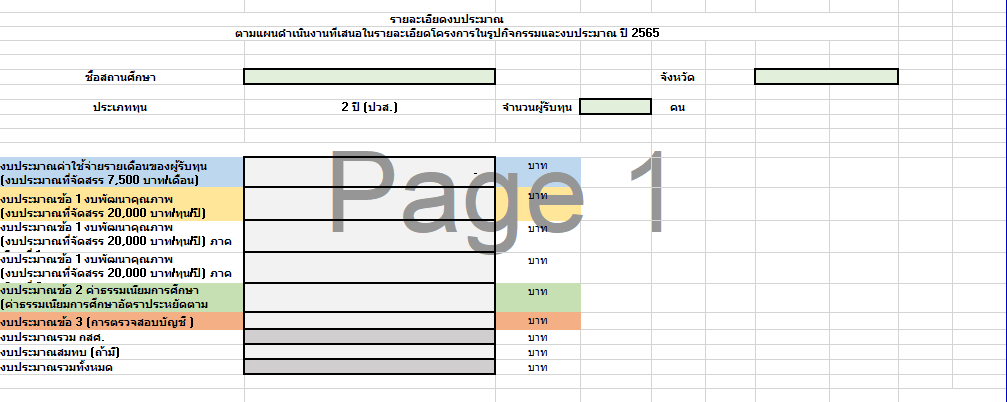 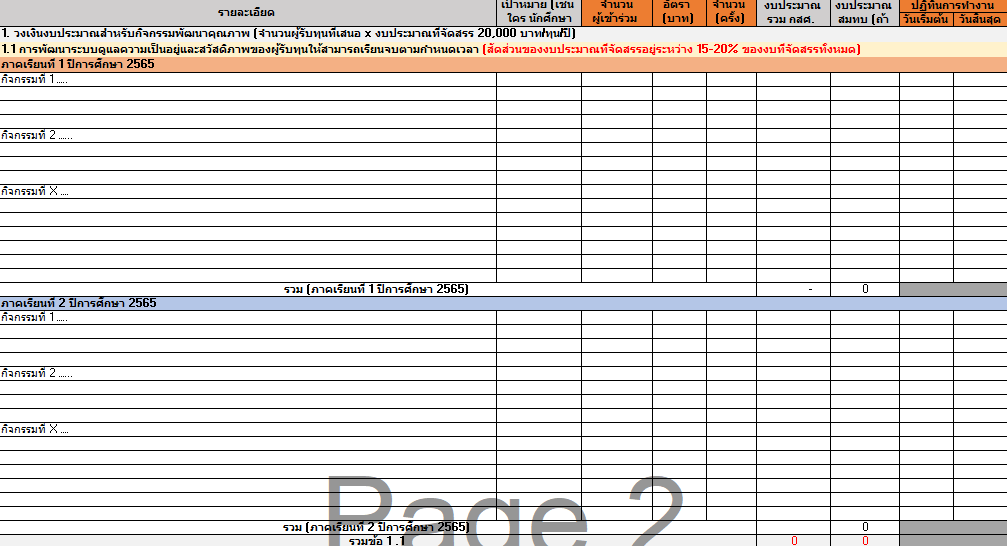 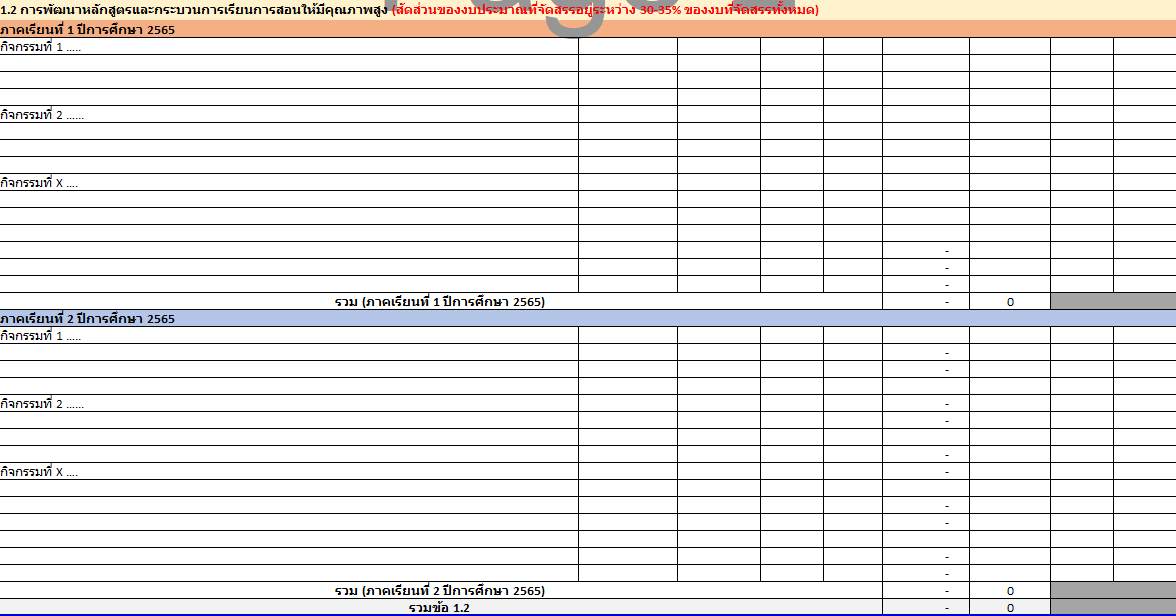 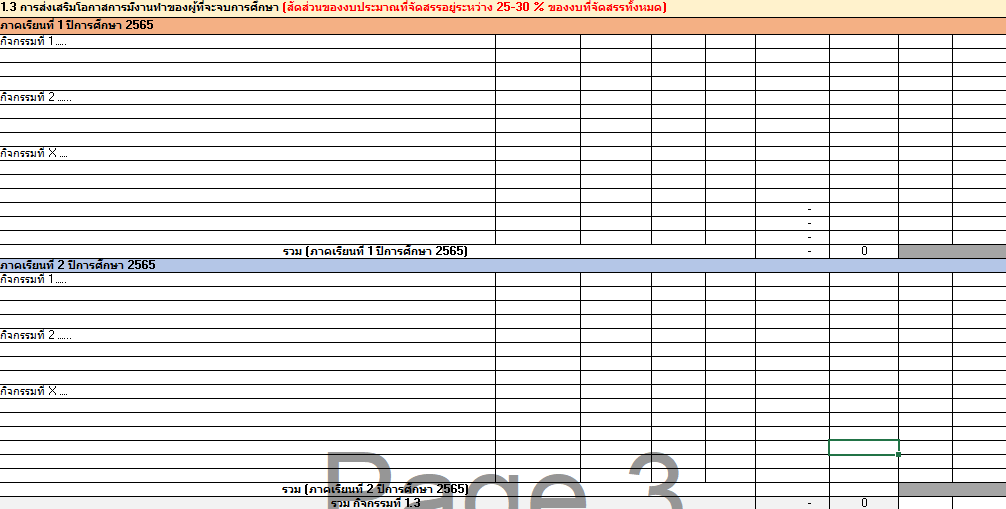 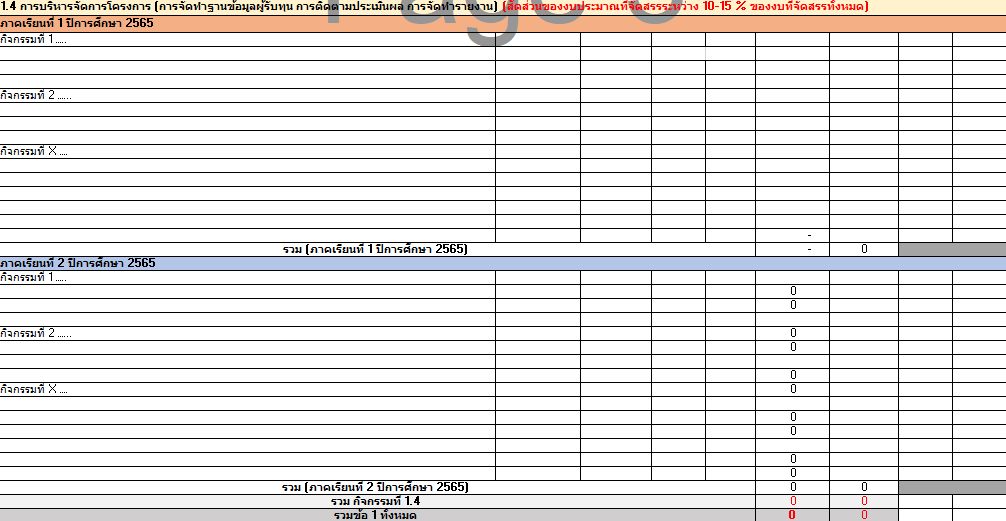 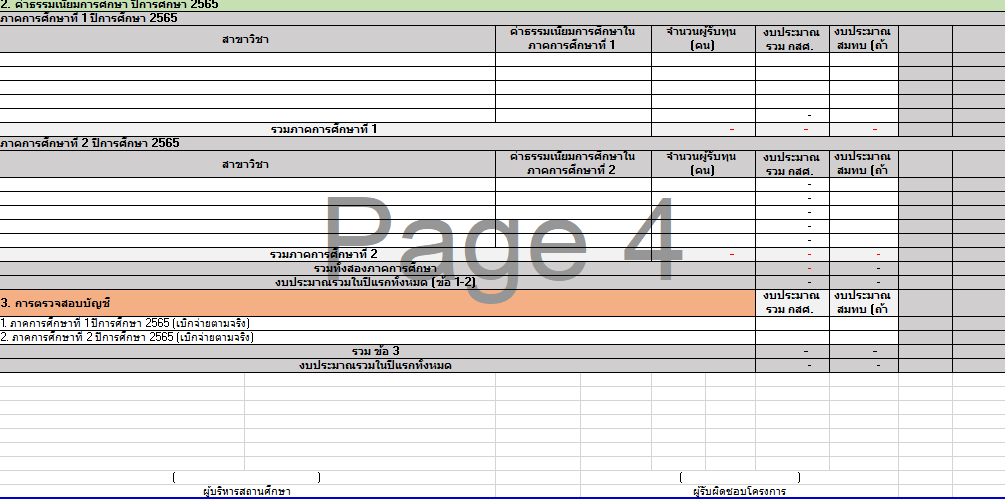 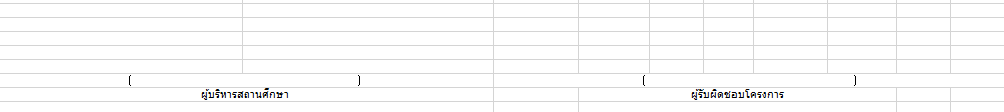 13. ตัวชี้วัด ตัวชี้วัดโครงการ คือ อัตราการคงอยู่ของนักศึกษาผู้รับทุนในปีที่ 1 ต่อจำนวนนักศึกษาผู้รับทุนทั้งหมด (โปรดระบุ)
 ร้อยละ ………..อัตราการสำเร็จการศึกษาของนักศึกษาผู้รับทุนในระยะเวลา 2 ปี ต่อจำนวนนักศึกษาผู้รับทุนทั้งหมด (โปรดระบุ) ร้อยละ …….อัตราการเข้าสู่งานอาชีพเมื่อสำเร็จการศึกษา (โปรดระบุ)  ร้อยละ …….(สถานศึกษาระบุตัวชี้วัดอื่น ๆ)…………………………………………………………………………………………………ส่วนที่ 3 คำรับรองส่วนที่ 3 คำรับรองโปรดยืนยันเพื่อเป็นแนวปฏิบัติตามหลักการของสถานศึกษาที่เสนอโครงการ (1) ขอรับรองว่าข้อมูลที่อยู่ในแบบเสนอโครงการเป็นจริงทุกประการ และยอมรับว่าหากมีการตรวจพบข้อความอันเป็นเท็จ โครงการจะไม่ได้รับการอนุมัติ โดยในกรณีมีการเบิกจ่ายเงินให้แก่โครงการแล้ว เงินดังกล่าวจะต้องชำระคืนให้กับ กสศ. (2) ขอรับรองว่าแบบเสนอโครงการนี้ จัดทำขึ้นเพื่อขอรับทุนการสนับสนุนจาก กสศ.เป็นการเฉพาะ ไม่ได้ทำขึ้นเพื่อขอรับการสนับสนุนงบประมาณจากรัฐ เอกชน หรือหน่วยงานอื่นใดในลักษณะรายการของบประมาณซ้ำซ้อน  (3) ขอรับรองว่าแบบเสนอโครงการไม่ได้เกิดจากการคัดลอก ดัดแปลง เอกสารที่เป็นลิขสิทธิ์ใด ๆ อย่างไม่ถูกต้องตามกฎหมาย (4) ข้าพเจ้าเข้าใจว่าผลงานที่ส่งมอบต่อ กสศ. ทั้งหมดเป็นกรรมสิทธิ์ตามกฎหมายโดยชอบของ กสศ. (5) ข้าพเจ้าได้ศึกษาประกาศ แนวทางและเงื่อนไขการสนับสนุนของ กสศ. แล้วโดยละเอียดและยินดีปฏิบัติตามโดยเคร่งครัด (6) ข้าพเจ้าได้ตรวจสอบความถูกต้อง ครบถ้วน ของเอกสารเพื่อนำส่งแบบเสนอโครงการตามรายการเอกสารด้านล่างอย่างครบถ้วนแล้ว (7) ข้าพเจ้ายอมรับผลการพิจารณาแบบเสนอโครงการของ กสศ. และยอมรับว่าการพิจารณาตัดสินของ กสศ. ถือเป็นที่สุด (8) ข้าพเจ้ารับทราบและยินยอมให้ กสศ. และ/หรือ นิติบุคคลที่ได้รับมอบหมาย บันทึกข้อมูล และใช้ข้อมูลของข้าพเจ้าในการทำธุรกรรม และ/หรือ การใช้บริการของข้าพเจ้า เพื่อประโยชน์ในการให้บริการแก่ข้าพเจ้า และ/หรือ เพื่อประโยชน์อื่นใดที่ข้าพเจ้าได้ให้ความยินยอมไว้แก่ กสศ. รวมถึงเพื่อการวิเคราะห์ข้อมูล เสนอให้ใช้ และ/หรือ ปรับปรุงกระบวนการหรือบริการอื่น นอกจากนี้ กสศ. อาจใช้ข้อมูลของข้าพเจ้าเพื่อการปฏิบัติตามกฎระเบียบต่าง ๆ ของ กสศ. ข้าพเจ้ามีสิทธิ์ในความเป็นส่วนตัวในข้อมูลของข้าพเจ้า กสศ. ได้รับความยินยอมจากข้าพเจ้าตามวัตถุประสงค์ดังกล่าวข้างต้น จะเป็นไปเพื่อประโยชน์แก่ข้าพเจ้าและไม่เป็นการแสวงหาผลกำไรจากการใช้ข้อมูลดังกล่าวและ กสศ. จะไม่เปิดเผยข้อมูลของข้าพเจ้าให้แก่บุคคล และ/หรือ นิติบุคคลอื่น เว้นแต่ในกรณีดังต่อไปนี้การเปิดเผยข้อมูลให้แก่บุคลากรผู้ที่ได้รับอนุญาตจาก กสศ. ซึ่ง ได้แก่ บุคลากรในส่วนงานของ กสศ. การเปิดเผยข้อมูลดังกล่าวเป็นไปเพื่อปฏิบัติตามกฎหมาย เพื่อการสอบสวนหรือการดำเนินการทางกฎหมายการเปิดเผยข้อมูลดังกล่าวเป็นไปตามกฎหมายหรือตามคำสั่งของ หน่วยงานรัฐ หรือหน่วยงานกำกับดูแล กสศ.การเปิดเผยข้อมูลให้แก่บุคคล และ/หรือ นิติบุคคล ที่ กสศ. ได้รับความยินยอมจากข้าพเจ้าตามวัตถุประสงค์ดังกล่าวข้างต้น จะเป็นไปเพื่อประโยชน์แก่ข้าพเจ้าและไม่เป็นการแสวงหาผลกำไร  (9) หากสถาบันของข้าพเจ้าได้เข้าร่วมในโครงการ ข้าพเจ้าจะไม่คิดค่าธรรมเนียมหรือค่าใช่จ่ายใด ๆ ที่เกี่ยวข้องกับการดำเนินงานของโครงการทุกกรณี ชื่อโครงการได้รับทุนจากสำนักฯ ของ กสศ.ปีที่ได้รับทุนงบประมาณรวมจำนวนกลุ่มเป้าหมายระยะเวลาโครงการชื่อหลักสูตรสาขาที่รับการอนุมัติจากหน่วยงานต้นสังกัดที่ต้องการ
ยื่นเสนอขอการอนุมัติหลักสูตรข้อมูลความขาดแคลนและความต้องการแรงงานหน่วยงาน
ความร่วมมือ
ในประเทศหรือต่างประเทศและยกตัวอย่างกิจกรรมความร่วมมือความพร้อมด้านบุคลากร/   อุปกรณ์สำหรับผู้เรียนที่มีความต้องการพิเศษหลักสูตร1...........................................ได้รับการอนุมัติให้เปิดสอนในปี ...............................หน่วยงานที่อนุมัติหลักสูตร (ระบุ)……………………………………………….................1.ความพร้อมด้านบุคลากร ระบุ1.1…………………1.2…………………1.3…………………2.ความพร้อมด้านอุปกรณ์/เครื่องมือ ระบุ2.1…………………2.2…………………2.3………………… หลักสูตรปกติที่เปิดสอนโดยทั่วไป หลักสูตรที่มีการพัฒนากับสถานประกอบการที่ร่วม ได้รับงบประมาณสนับสนุนจากสถานประกอบการ โปรดระบุรายการที่ให้การสนับสนุน ..................................................................ไม่ได้รับงบประมาณสนับสนุนจากสถานประกอบการ หลักสูตรที่มีโครงการความร่วมมือผลิตบุคลากรให้กับสถานประกอบการที่มีความชัดเจนและรับประกันการมีงานทำของผู้รับทุนหลังจบการศึกษา ระบุชื่อสถานประกอบการ..........................(ขอให้ส่งรายละเอียดเพิ่มเติมหลักสูตรรายวิชาเพื่อการพิจารณาในเอกสารแนบ)2...........................................ได้รับการอนุมัติให้เปิดสอนในปี ...............................หน่วยงานที่อนุมัติหลักสูตร (ระบุ)……………………………………………….................1.ความพร้อมด้านบุคลากร ระบุ1.1…………………1.2…………………1.3…………………2.ความพร้อมด้านอุปกรณ์/เครื่องมือ ระบุ2.1…………………2.2…………………2.3………………… หลักสูตรปกติที่เปิดสอนโดยทั่วไป หลักสูตรที่มีการพัฒนากับสถานประกอบการที่ร่วม ได้รับงบประมาณสนับสนุนจากสถานประกอบการ โปรดระบุรายการที่ให้การสนับสนุน ..................................................................ไม่ได้รับงบประมาณสนับสนุนจากสถานประกอบการ หลักสูตรที่มีโครงการความร่วมมือผลิตบุคลากรให้กับสถานประกอบการที่มีความชัดเจนและรับประกันการมีงานทำของผู้รับทุนหลังจบการศึกษา ระบุชื่อสถานประกอบการ..........................(ขอให้ส่งรายละเอียดเพิ่มเติมหลักสูตรรายวิชาเพื่อการพิจารณาในเอกสารแนบ)3...........................................ได้รับการอนุมัติให้เปิดสอนในปี ...............................หน่วยงานที่อนุมัติหลักสูตร (ระบุ)……………………………………………….................1.ความพร้อมด้านบุคลากร ระบุ1.1…………………1.2…………………1.3…………………2.ความพร้อมด้านอุปกรณ์/เครื่องมือ ระบุ2.1…………………2.2…………………2.3………………… หลักสูตรปกติที่เปิดสอนโดยทั่วไป หลักสูตรที่มีการพัฒนากับสถานประกอบการที่ร่วม ได้รับงบประมาณสนับสนุนจากสถานประกอบการ โปรดระบุรายการที่ให้การสนับสนุน ..................................................................ไม่ได้รับงบประมาณสนับสนุนจากสถานประกอบการ หลักสูตรที่มีโครงการความร่วมมือผลิตบุคลากรให้กับสถานประกอบการที่มีความชัดเจนและรับประกันการมีงานทำของผู้รับทุนหลังจบการศึกษา ระบุชื่อสถานประกอบการ..........................(ขอให้ส่งรายละเอียดเพิ่มเติมหลักสูตรรายวิชาเพื่อการพิจารณาในเอกสารแนบ)สาขาที่ชื่อหลักสูตรสาขาที่เสนอช่วงปีการศึกษา(พ.ศ.)จำนวนผู้เรียนที่มีความต้องการพิเศษที่ออกกลางคัน (คน)อัตราการสำเร็จการศึกษา
(จำนวนผู้เรียนที่มีความต้องการพิเศษแรกเข้า : จำนวนผู้เรียนที่มีความต้องการพิเศษสำเร็จการศึกษา เช่น 
75 คน : 70 คน)อัตราการสำเร็จการศึกษา
(จำนวนผู้เรียนที่มีความต้องการพิเศษแรกเข้า : จำนวนผู้เรียนที่มีความต้องการพิเศษสำเร็จการศึกษา เช่น 
75 คน : 70 คน)จำนวนผู้เรียนที่มีความต้องการพิเศษ ได้งานทำหรือประกอบอาชีพอิสระ (คน)สาขาที่ชื่อหลักสูตรสาขาที่เสนอช่วงปีการศึกษา(พ.ศ.)จำนวนผู้เรียนที่มีความต้องการพิเศษที่ออกกลางคัน (คน)จำนวนผู้เรียนที่มีความต้องการพิเศษแรกเข้า (คน)จำนวนผู้เรียนที่มีความต้องการพิเศษที่สำเร็จการศึกษา (คน)จำนวนผู้เรียนที่มีความต้องการพิเศษ ได้งานทำหรือประกอบอาชีพอิสระ (คน)1สาขาวิชา ……….………………..25641สาขาวิชา ……….………………..25631สาขาวิชา ……….………………..25622สาขาวิชา ……………….…………25642สาขาวิชา ……………….…………25632สาขาวิชา ……………….…………25623สาขาวิชา ……………….………...25643สาขาวิชา ……………….………...25633สาขาวิชา ……………….………...2562ชื่อหลักสูตรที่เสนอ ชื่อสถานที่จัดการเรียนการสอนตำบลอำเภอจังหวัด1.2.3.ประเด็นที่จะทำให้สถานศึกษาไม่ประสบความสำเร็จในการดำเนินโครงการวิธีการการบริหารจัดการและ
การป้องกันไม่ให้เกิดความเสี่ยงจำนวนนักศึกษาผู้รับทุนไม่เป็นไปตามเป้าหมายผู้รับทุนประสบปัญหาในการปรับตัวและมีปัญหาทางสภาพจิตใจผู้รับทุนประสบปัญหาสุขภาพหรือปัญหาอื่น ๆ ที่สืบเนื่องมาจากความบกพร่องหรือพิการที่เกิดขึ้นผลการเรียนผู้รับทุนต่ำกว่าเกณฑ์ผู้รับทุนมีความเสี่ยงที่จะหลุดออกจากระบบการศึกษา เนื่องจากความประพฤติ เช่น ยาเสพติด ชู้สาว การขาดเรียน (ระบุรายละเอียดตามกรณี)ผู้รับทุนประสบปัญหาทางด้านการเรียน เช่น เรียนไม่ทัน ไม่ชอบสาขา ไม่ส่งงานตามที่ได้รับมอบหมายผู้รับทุนสำเร็จการศึกษาและไม่มีงานทำการจัดกิจกรรมและการใช้จ่ายงบประมาณไม่เป็นไปตามแผนที่เสนอ กสศ.การจัดทำรายงานและรายงานการเงินส่ง กสศ.  ล่าช้าอื่น ๆ ระบุ................กลุ่มเป้าหมายพื้นที่ดำเนินงานรูปแบบ/วิธีการเข้าถึงกลุ่มเป้าหมายช่องทางประชาสัมพันธ์เครือข่ายความร่วมมือ (เช่น หน่วยงานภาครัฐ เอกชน หรือ ท้องถิ่น)วิธีการประเมินผล         กรณีหากสถานศึกษาของท่านได้รับการคัดเลือกให้เข้าร่วมโครงการฯ ท่านสามารถจัดหอพักที่มีของสถานศึกษาสำหรับนักศึกษาผู้รับทุนของโครงการฯ เป็นการเฉพาะได้หรือไม่ มี  ระบุจำนวนหอพัก หอพัก 1 ห้องจะสามารถจัดให้ผู้รับทุนอาศัยอยู่ได้ จำนวน…คน อาจารย์ผู้ดูแลหอพัก สัดส่วน ครู : ผู้รับทุนในหอพัก คือ …. : ….โปรดแนบแผนผังและภาพถ่ายหอพักนักศึกษาโดยสามารถรองรับนักศึกษาทุนตามจำนวนเสนอในโครงการ  ได้ทั้งหมด  ได้บางส่วน ระบุจำนวน…….คน จากจำนวนที่เสนอทั้งหมด……….คนระยะทางจากหอพักถึงสถานศึกษา …. กิโลเมตร ไม่มี (โปรดระบุวิธีการบริหารจัดการ) สถานศึกษาจะมีวิธีการบริหารจัดการหาหอพักให้นักศึกษาผู้รับทุน ได้อย่างไร ..................................................................................................................................................................................................................................................................................................................................................ประเด็นที่ 3 แนวทางในการดูแลความเป็นอยู่และสวัสดิภาพให้ผู้รับทุนเป็นเฉพาะบุคคลสอดคล้องกับความต้องการพิเศษประเด็นที่ 3 แนวทางในการดูแลความเป็นอยู่และสวัสดิภาพให้ผู้รับทุนเป็นเฉพาะบุคคลสอดคล้องกับความต้องการพิเศษประเด็นที่ 3 แนวทางในการดูแลความเป็นอยู่และสวัสดิภาพให้ผู้รับทุนเป็นเฉพาะบุคคลสอดคล้องกับความต้องการพิเศษประเด็นที่ 3 แนวทางในการดูแลความเป็นอยู่และสวัสดิภาพให้ผู้รับทุนเป็นเฉพาะบุคคลสอดคล้องกับความต้องการพิเศษประเด็นที่ 3 แนวทางในการดูแลความเป็นอยู่และสวัสดิภาพให้ผู้รับทุนเป็นเฉพาะบุคคลสอดคล้องกับความต้องการพิเศษประเด็นที่ 3 แนวทางในการดูแลความเป็นอยู่และสวัสดิภาพให้ผู้รับทุนเป็นเฉพาะบุคคลสอดคล้องกับความต้องการพิเศษประเด็นที่ 3 แนวทางในการดูแลความเป็นอยู่และสวัสดิภาพให้ผู้รับทุนเป็นเฉพาะบุคคลสอดคล้องกับความต้องการพิเศษประเด็นที่ 3 แนวทางในการดูแลความเป็นอยู่และสวัสดิภาพให้ผู้รับทุนเป็นเฉพาะบุคคลสอดคล้องกับความต้องการพิเศษประเด็นที่ 3 แนวทางในการดูแลความเป็นอยู่และสวัสดิภาพให้ผู้รับทุนเป็นเฉพาะบุคคลสอดคล้องกับความต้องการพิเศษที่ชื่อ/ลักษณะกิจกรรมรายละเอียดกิจกรรมผลลัพธ์ที่คาดว่าจะเกิดขึ้นตัวชี้วัดวิธีการประเมินผล*ผู้เกี่ยวข้องระยะเวลาที่จัดกิจกรรมงบประมาณ** (บาท)1.ชื่อ .........................ลักษณะกิจกรรม กิจกรรมเดิม กิจกรรมใหม่1. ...............2. ...............3. ...............เชิงปริมาณ1. ...............2. ...............3. ...............เชิงคุณภาพ1. ...............2. ...............3. ...............วิธีการประเมิน............................................................เครื่องมือประเมิน............................................................1. ...............2. ...............3. ...............2.ชื่อ ............................ลักษณะกิจกรรม กิจกรรมเดิม กิจกรรมใหม่1. ...............2. ...............3. ...............เชิงปริมาณ1. ...............2. ...............3. ...............เชิงคุณภาพ1. ...............2. ...............3. ...............วิธีการประเมิน............................................................เครื่องมือประเมิน............................................................1. ...............2. ...............3. ...............3.ชื่อ ............................ลักษณะกิจกรรม กิจกรรมเดิม กิจกรรมใหม่1. ...............2. ...............3. ...............เชิงปริมาณ1. ...............2. ...............3. ...............เชิงคุณภาพ1. ...............2. ...............3. ...............วิธีการประเมิน............................................................เครื่องมือประเมิน............................................................1. ...............2. ...............3. ...............ชื่อ ............................ลักษณะกิจกรรม กิจกรรมเดิม กิจกรรมใหม่1. ...............2. ...............3. ...............เชิงปริมาณ1. ...............2. ...............3. ...............เชิงคุณภาพ1. ...............2. ...............3. ...............วิธีการประเมิน............................................................เครื่องมือประเมิน............................................................1. ...............2. ...............3. ...............รวมงบประมาณ (บาท)*รวมงบประมาณ (บาท)*รวมงบประมาณ (บาท)*รวมงบประมาณ (บาท)*รวมงบประมาณ (บาท)*รวมงบประมาณ (บาท)*รวมงบประมาณ (บาท)*รวมงบประมาณ (บาท)*(โปรดระบุให้ครบทุกหลักสูตรสาขาที่ต้องการยื่นเสนอขอ)
1. ปวส. หลักสูตรสาขา ..................................................................................... 
เป็นหลักสูตรที่มีระบบบูรณาการการเรียนรู้กับการทำงาน Work Integrated Learning (WIL) หรือไม่  ไม่เป็น  เป็น ในกรณีที่เป็น WIL โปรดระบุรูปแบบ    ทวิภาคี      การฝึกประสบการณ์วิชาชีพ      การฝึกภาคฤดูร้อน      อื่น ๆ ระบุ…………โดยมีระยะเวลาในการเรียนรู้ในสถานประกอบการเป็นระยะเวลา ระยะเวลา………………..วันในแต่ละสัปดาห์ จำนวนรวม………………………ภาคการศึกษา  ระยะเวลา………………..ภาคการศึกษา (อยู่ในสถานประกอบการตลอดภาคการศึกษา) โปรดระบุภาคการศึกษาและปีการศึกษา…………………………………….....…..……… ระยะเวลา………………..ภาคฤดูร้อนการศึกษา (อยู่ในสถานประกอบการตลอดภาคการศึกษา) โปรดระบุภาคการศึกษาและปีการศึกษา…………………………………….....…..………ความร่วมมือกับหน่วยงานภาคเอกชน/ภาคผู้ประกอบการ (ระบุชื่อ)……………………………………………………….หมายเหตุ โปรดแนบแผนการเรียนในสถานศึกษาและสถานประกอบการของหลักสูตรสาขาวิชาในแต่ละระดับชั้นปี (ตามหลักสูตรสาขาที่เสนอขอ)2. ปวส. หลักสูตรสาขา .....................................................................................
เป็นหลักสูตรที่มีระบบบูรณาการการเรียนรู้กับการทำงาน Work Integrated Learning (WIL) หรือไม่  ไม่เป็น  เป็น ในกรณีที่เป็น WIL โปรดระบุรูปแบบ    ทวิภาคี      การฝึกประสบการณ์วิชาชีพ      การฝึกภาคฤดูร้อน     อื่น ๆ ระบุ………โดยมีระยะเวลาในการเรียนรู้ในสถานประกอบการเป็นระยะเวลา ระยะเวลา………………..วันในแต่ละสัปดาห์ จำนวนรวม………………………ภาคการศึกษา  ระยะเวลา………………..ภาคการศึกษา (อยู่ในสถานประกอบการตลอดภาคการศึกษา) โปรดระบุภาคการศึกษาและปีการศึกษา…………………………………….....…..……… ระยะเวลา………………..ภาคฤดูร้อนการศึกษา (อยู่ในสถานประกอบการตลอดภาคการศึกษา) โปรดระบุภาคการศึกษาและปีการศึกษา…………………………………….....…..………ความร่วมมือกับหน่วยงานภาคเอกชน/ภาคผู้ประกอบการ (ระบุชื่อ)…………………………………………………….หมายเหตุ โปรดแนบแผนการเรียนในสถานศึกษาและสถานประกอบการของหลักสูตรสาขาวิชาในแต่ละระดับชั้นปี (ตามหลักสูตรสาขาที่เสนอขอ)3. ปวส. หลักสูตรสาขา .....................................................................................
เป็นหลักสูตรที่มีระบบบูรณาการการเรียนรู้กับการทำงาน Work Integrated Learning (WIL) หรือไม่
 ไม่เป็น  เป็น ในกรณีที่เป็น WIL โปรดระบุรูปแบบ    ทวิภาคี      การฝึกประสบการณ์วิชาชีพ      การฝึกภาคฤดูร้อน      อื่น ๆระบุ…………โดยมีระยะเวลาในการเรียนรู้ในสถานประกอบการเป็นระยะเวลา ระยะเวลา………………..วันในแต่ละสัปดาห์ จำนวนรวม………………………ภาคการศึกษา  ระยะเวลา………………..ภาคการศึกษา (อยู่ในสถานประกอบการตลอดภาคการศึกษา) โปรดระบุภาคการศึกษาและปีการศึกษา…………………………………….....…..……… ระยะเวลา………………..ภาคฤดูร้อนการศึกษา (อยู่ในสถานประกอบการตลอดภาคการศึกษา) โปรดระบุภาคการศึกษาและปีการศึกษา…………………………………….....…..………ความร่วมมือกับหน่วยงานภาคเอกชน/ภาคผู้ประกอบการ (ระบุชื่อ)……………………………………………………หมายเหตุ โปรดแนบแผนการเรียนในสถานศึกษาและสถานประกอบการของหลักสูตรสาขาวิชาในแต่ละระดับชั้นปี (ตามหลักสูตรสาขาที่เสนอขอ)การดำเนินงานปัจจุบันสิ่งที่ต้องการยกระดับชั้นปีแนวทางจัดกิจกรรมส่งเสริมการเรียนรู้ เพิ่มเติมจากการเรียนในหลักสูตรปกติปวส. 1 ปวส. 2ประเด็นที่ 4 แนวทางในการพัฒนาหลักสูตรและกระบวนการเรียนการสอนให้มีคุณภาพสูงประเด็นที่ 4 แนวทางในการพัฒนาหลักสูตรและกระบวนการเรียนการสอนให้มีคุณภาพสูงประเด็นที่ 4 แนวทางในการพัฒนาหลักสูตรและกระบวนการเรียนการสอนให้มีคุณภาพสูงประเด็นที่ 4 แนวทางในการพัฒนาหลักสูตรและกระบวนการเรียนการสอนให้มีคุณภาพสูงประเด็นที่ 4 แนวทางในการพัฒนาหลักสูตรและกระบวนการเรียนการสอนให้มีคุณภาพสูงประเด็นที่ 4 แนวทางในการพัฒนาหลักสูตรและกระบวนการเรียนการสอนให้มีคุณภาพสูงประเด็นที่ 4 แนวทางในการพัฒนาหลักสูตรและกระบวนการเรียนการสอนให้มีคุณภาพสูงประเด็นที่ 4 แนวทางในการพัฒนาหลักสูตรและกระบวนการเรียนการสอนให้มีคุณภาพสูงประเด็นที่ 4 แนวทางในการพัฒนาหลักสูตรและกระบวนการเรียนการสอนให้มีคุณภาพสูงที่ชื่อ/ลักษณะกิจกรรมรายละเอียดกิจกรรมผลลัพธ์ที่คาดว่าจะเกิดขึ้นตัวชี้วัดวิธีการประเมินผล*ผู้เกี่ยวข้องระยะเวลาที่จัดกิจกรรมงบประมาณ** (บาท)1.ชื่อ .........................ลักษณะกิจกรรม กิจกรรมเดิม กิจกรรมใหม่1. ...............2. ...............3. ...............เชิงปริมาณ1. ...............2. ...............3. ...............เชิงคุณภาพ1. ...............2. ...............3. ...............วิธีการประเมิน............................................................เครื่องมือประเมิน............................................................1. ...............2. ...............3. ...............2.ชื่อ ............................ลักษณะกิจกรรม กิจกรรมเดิม กิจกรรมใหม่1. ...............2. ...............3. ...............เชิงปริมาณ1. ...............2. ...............3. ...............เชิงคุณภาพ1. ...............2. ...............3. ...............วิธีการประเมิน............................................................เครื่องมือประเมิน............................................................1. ...............2. ...............3. ...............3.ชื่อ ............................ลักษณะกิจกรรม กิจกรรมเดิม กิจกรรมใหม่1. ...............2. ...............3. ...............เชิงปริมาณ1. ...............2. ...............3. ...............เชิงคุณภาพ1. ...............2. ...............3. ...............วิธีการประเมิน............................................................เครื่องมือประเมิน............................................................1. ...............2. ...............3. ...............ชื่อ ............................ลักษณะกิจกรรม กิจกรรมเดิม กิจกรรมใหม่1. ...............2. ...............3. ...............เชิงปริมาณ1. ...............2. ...............3. ...............เชิงคุณภาพ1. ...............2. ...............3. ...............วิธีการประเมิน............................................................เครื่องมือประเมิน............................................................1. ...............2. ...............3. ...............รวมงบประมาณ (บาท)*รวมงบประมาณ (บาท)*รวมงบประมาณ (บาท)*รวมงบประมาณ (บาท)*รวมงบประมาณ (บาท)*รวมงบประมาณ (บาท)*รวมงบประมาณ (บาท)*รวมงบประมาณ (บาท)*ประเด็นที่ 4 แนวทางในการพัฒนาหลักสูตรและกระบวนการเรียนการสอนให้มีคุณภาพสูงประเด็นที่ 4 แนวทางในการพัฒนาหลักสูตรและกระบวนการเรียนการสอนให้มีคุณภาพสูงประเด็นที่ 4 แนวทางในการพัฒนาหลักสูตรและกระบวนการเรียนการสอนให้มีคุณภาพสูงประเด็นที่ 4 แนวทางในการพัฒนาหลักสูตรและกระบวนการเรียนการสอนให้มีคุณภาพสูงประเด็นที่ 4 แนวทางในการพัฒนาหลักสูตรและกระบวนการเรียนการสอนให้มีคุณภาพสูงประเด็นที่ 4 แนวทางในการพัฒนาหลักสูตรและกระบวนการเรียนการสอนให้มีคุณภาพสูงประเด็นที่ 4 แนวทางในการพัฒนาหลักสูตรและกระบวนการเรียนการสอนให้มีคุณภาพสูงประเด็นที่ 4 แนวทางในการพัฒนาหลักสูตรและกระบวนการเรียนการสอนให้มีคุณภาพสูงประเด็นที่ 4 แนวทางในการพัฒนาหลักสูตรและกระบวนการเรียนการสอนให้มีคุณภาพสูงที่ชื่อ/ลักษณะกิจกรรมรายละเอียดกิจกรรมผลลัพธ์ที่คาดว่าจะเกิดขึ้นตัวชี้วัดวิธีการประเมินผล*ผู้เกี่ยวข้องระยะเวลาที่จัดกิจกรรมงบประมาณ** (บาท)1.ชื่อ .........................ลักษณะกิจกรรม กิจกรรมเดิม กิจกรรมใหม่1. ...............2. ...............3. ...............เชิงปริมาณ1. ...............2. ...............3. ...............เชิงคุณภาพ1. ...............2. ...............3. ...............วิธีการประเมิน............................................................เครื่องมือประเมิน............................................................1. ...............2. ...............3. ...............2.ชื่อ ............................ลักษณะกิจกรรม กิจกรรมเดิม กิจกรรมใหม่1. ...............2. ...............3. ...............เชิงปริมาณ1. ...............2. ...............3. ...............เชิงคุณภาพ1. ...............2. ...............3. ...............วิธีการประเมิน............................................................เครื่องมือประเมิน............................................................1. ...............2. ...............3. ...............3.ชื่อ ............................ลักษณะกิจกรรม กิจกรรมเดิม กิจกรรมใหม่1. ...............2. ...............3. ...............เชิงปริมาณ1. ...............2. ...............3. ...............เชิงคุณภาพ1. ...............2. ...............3. ...............วิธีการประเมิน............................................................เครื่องมือประเมิน............................................................1. ...............2. ...............3. ...............ชื่อ ............................ลักษณะกิจกรรม กิจกรรมเดิม กิจกรรมใหม่1. ...............2. ...............3. ...............เชิงปริมาณ1. ...............2. ...............3. ...............เชิงคุณภาพ1. ...............2. ...............3. ...............วิธีการประเมิน............................................................เครื่องมือประเมิน............................................................1. ...............2. ...............3. ...............รวมงบประมาณ (บาท)*รวมงบประมาณ (บาท)*รวมงบประมาณ (บาท)*รวมงบประมาณ (บาท)*รวมงบประมาณ (บาท)*รวมงบประมาณ (บาท)*รวมงบประมาณ (บาท)*รวมงบประมาณ (บาท)*ผลผลิตผลผลิตที่เกิดขึ้น/ผลผลิตที่ส่งมอบ กสศ. รายงานความก้าวหน้าผลการดำเนินงานของสถานศึกษารายงานความก้าวหน้าของผู้รับทุนตามระยะเวลาที่กำหนด ได้แก่ ผลการเรียน แฟ้มสะสมผลงาน (Portfolio) ที่แสดงผลการพัฒนาของผู้รับทุนทั้งด้านผลการเรียน ทักษะการเรียนรู้ และพฤติกรรม รวมถึงความเสี่ยงต่าง ๆรายงานความก้าวหน้าการพัฒนาผู้รับทุนให้มีทักษะวิชาชีพเฉพาะทางในสาขาที่เรียน สามารถประกอบอาชีพได้อื่น ๆ (ถ้ามี) ………………………….………………………………………………………………………….ผลลัพธ์การเปลี่ยนแปลงที่เกิดขึ้นกับนักเรียน/นักศึกษา และสถานศึกษานักศึกษาผู้รับทุนได้รับการพัฒนาศักยภาพ พึ่งพาตนเองได้ และสำเร็จการศึกษาได้งานทำ สามารถประกอบอาชีพที่ตนเองถนัด หรือเป็นที่ต้องการของสถานประกอบการ สถานศึกษาสามารถพัฒนาได้เข้มแข็ง มีต้นแบบแนวทางในการจัดการศึกษาสายอาชีพที่นำไปต่อยอดได้ อื่น ๆ (ถ้ามี)…………………………………………ลงชื่อ ……………………………………………………………………(……………………………………………………………………………)ผู้รับผิดชอบโครงการลงชื่อ ……………………………………………………………………(……………………………………………………………………………)ผู้บริหารสถานศึกษา